муниципальное бюджетное образовательное учреждение средняя общеобразовательная школа № 15‌КОНТРОЛЬНО-ИЗМЕРИТЕЛЬНЫЕ МАТЕРИАЛЫдля промежуточной аттестации по наглядной геометриидля обучающихся 6 класса Составитель__________Баранова Т.Ю.​‌Новочеркасск 2024Промежуточная аттестация по наглядной геометрии 6 класса в виде контрольной работыКритерии оценивания 	Контрольная работа рассчитана на 1 урок (40 мин).Контрольная работа содержит 5 заданий. Рекомендации по оцениванию:- выполнены 5 заданий - отметка «5»- выполнены 4 задания - отметка «4»- выполнены 3 задания - отметка «3»- выполнены менее 3 заданий – отметка «2»Вариант 11. Отметьте точки А и В. Проведите окружность с центром в точке А, проходящую через точку В. Выполните следующие задания: 1. Измерьте и запишите, чему равен радиус окружности.2. Проведите диаметр окружности и обозначьте его.3. Постройте окружность с центром в точке В радиусом 4 см.2. Выполните следующие задания:        1. Постройте угол АОВ, равный 40°.         2. Проведите луч ОС так, чтобы угол АОС был прямым, угол СОВ — тупым. 3. Начертите прямоугольник и обозначьте его. Выполните следующие задания:1. Измерьте и запишите длины сторон прямоугольника.2. Вычислите периметр прямоугольника.3. Проведите одну из диагоналей прямоугольника. Измерьте длину диагонали и сравните ее с длиной большей стороны прямоугольника.4.  Вычислите площадь зашрихованной части прямоугольника.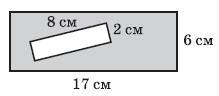 Ответ: __________5.  Радиусы окружностей равны 3 см и 5 см, а расстояние между их центрами равно 9 см. На каком рисунке показано расположение этих окружностей?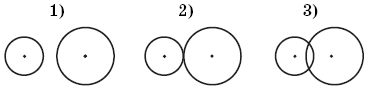 Вариант 21.  Радиус окружности равен 6 см. Чему равен ее диаметр?Ответ: ______________2.  АВСD — прямоугольник. Какое из данных высказываний является неверным?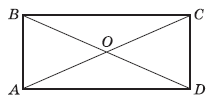 1) ОА = ОВ = ОС = OD2) AC = BD3) ∆ABС — прямоугольный4) ∆ABO = ∆OBC. 3.  Площадь зашрихованного треугольника равна 20 см2. Определите площадь квадрата.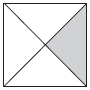 1) 5 см2 
2) 40 см2 
3) 80 см24. Выполните следующие задания:        1. Постройте угол АОВ, равный 40°.         2. Проведите луч ОС так, чтобы угол АОС был прямым, угол СОВ — тупым. 5. Начертите прямоугольник и обозначьте его. Выполните следующие задания:1. Измерьте и запишите длины сторон прямоугольника.2. Вычислите периметр прямоугольника.3. Проведите одну из диагоналей прямоугольника. Измерьте длину диагонали и сравните ее с длиной большей стороны прямоугольника.Вариант 31.  Рассмотрите рисунок. Выберите неверное утверждение.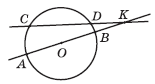 1) АВ — диаметр окружности.2) Точка пересечения прямых АВ и CD лежит вне круга с центром в точке О.3) Длина отрезка АВ больше длины отрезка CD.4) Длина ломаной ОDK меньше длины отрезка ОK.2.  Найдите периметр треугольника со сторонами, равными 2 см, 3 см 7 мм, 4 см 5 мм.Ответ: __________________3.  Вычислите площадь прямоугольника со сторонами, равными 5 см и 4 см 5 мм.Ответ: ___________________________4. Для каждого рисунка укажите соответствующее ему неравенство.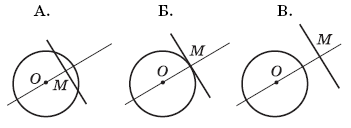 1) OM > r 2) OM < r 3) OM = r5.  Соотнесите изображение тела и его название.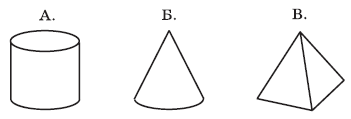 1) конус 
2) пирамида 
3) цилиндр 
4) шарВариант 41.  Измерьте и запишите величину данного угла.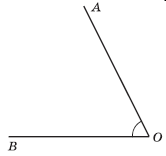 Ответ: ______________2.  Вычислите площадь прямоугольника со сторонами, равными 5 см и 4 см 5 мм.Ответ: ___________________________3. Для каждого рисунка укажите соответствующее ему неравенство.1) OM > r 2) OM < r 3) OM = r4.  Параллелепипед сложен их трех одинаковых брусков. Каковы его измерения?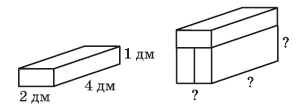 1) 20 мм, 22 мм, 30 мм 2) 2 дм, 4 дм, 5 дм 3) 2 дм, 4 дм, 3 дм5. Отметьте точки А и В. Проведите окружность с центром в точке А, проходящую через точку В. Выполните следующие задания: 1. Измерьте и запишите, чему равен радиус окружности.2. Проведите диаметр окружности и обозначьте его.3. Постройте окружность с центром в точке В радиусом 4 см.РАССМОТРЕНОРуководитель методического объединения______________________ Веприкова Л.С.Протокол № 4 от «28» марта  2024 г.УТВЕРЖДЕНОПредседатель педагогического совета________________________ Сокиркина А.В.Протокол № 5 от «29» марта  2024 г.Ответ: АБВОтвет: АБВОтвет: АБВ